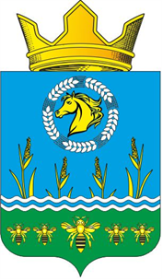 Российская ФедерацияРостовская областьЗимовниковский районмуниципальное образование «Камышевское сельское поселение»Собрание депутатов Камышевского сельского поселенияРЕШЕНИЕ21) приложение 4 изложить в следующей редакции:	«Приложение 4к решению Собрания депутатов«О бюджете Камышевского сельского поселенияЗимовниковского района на 2023 год ина плановый период 2024 и 2025 годов»Распределение бюджетных ассигнований по разделам, подразделам, целевым статьям (муниципальным программам Камышевского сельского поселения и непрограммным направлениям деятельности), группам и подгруппам видов расходов классификации расходов бюджетов на 2023 год и на плановый период 2024 и 2025 годовтыс. рублей2) приложение 5 изложить в следующей редакции:«Приложение 5                                                            к решению Собрания депутатов«О бюджете Камышевского сельского поселения                   Зимовниковского района на 2023 год и на плановый период 2024 и 2025 годов»Ведомственная структура расходов местного бюджета на 2023 год и на плановый период 2024 и 2025 годовтыс. рублей3) приложение 6 изложить в следующей редакции:«Приложение 6                                                            к решению Собрания депутатов«О бюджете Камышевского сельского поселения                   Зимовниковского района на 2023 год и на плановый период 2024 и 2024 годов»Распределение бюджетных ассигнований по целевым статьям (муниципальным программам Камышевского сельского поселения и непрограммным направлениям деятельности), группам видов расходов, разделам, подразделам классификации расходов бюджетов на 2023 год и на плановый период 2024 и 2025 годовтыс. рублей	2. Настоящее решение вступает в силу со дня его подписания.х. Камышев«___» апреля 2023 года  № 54Принято Собранием депутатов                                                  25 апреля 2023 года1. Внести в решение Собрания депутатов Камышевского сельского поселения от 29.12.2022 № 46 «О бюджете Камышевского сельского поселения Зимовниковского района на 2023 и на плановый период 2024 и 2025 годов» следующие изменения:НаименованиеНаименованиеРзРзПРПРЦСРЦСРВРВР2023 год2023 год2024 год2024 год2025 год2025 годНаименованиеНаименованиеРзРзПРПРЦСРЦСРВРВР2023 год2023 год2024 год2024 год2025 год2025 годОБЩЕГОСУДАРСТВЕННЫЕ ВОПРОСЫ0101000010 096,210 096,27 256,57 256,57 488,17 488,1Функционирование Правительства Российской Федерации, высших исполнительных органов государственной власти субъектов Российской Федерации, местных администраций010104049 347,29 347,26 789,16 789,16 745,96 745,9Мероприятия по обеспечению пожарной безопасности в рамках подпрограммы "Пожарной безопасность" муниципальной программы Камышевского сельского поселения "Защита населения и территории от чрезвычайных ситуаций, обеспечение пожарной безопасности и безопасности людей на водных объектах"Мероприятия по обеспечению пожарной безопасности в рамках подпрограммы "Пожарной безопасность" муниципальной программы Камышевского сельского поселения "Защита населения и территории от чрезвычайных ситуаций, обеспечение пожарной безопасности и безопасности людей на водных объектах"0101040403.1.00.2606003.1.00.2606012,112,111,011,012,012,0Мероприятия по обеспечению пожарной безопасности в рамках подпрограммы "Пожарной безопасность" муниципальной программы Камышевского сельского поселения "Защита населения и территории от чрезвычайных ситуаций, обеспечение пожарной безопасности и безопасности людей на водных объектах" (Иные закупки товаров, работ и услуг для обеспечения государственных (муниципальных) нужд)Мероприятия по обеспечению пожарной безопасности в рамках подпрограммы "Пожарной безопасность" муниципальной программы Камышевского сельского поселения "Защита населения и территории от чрезвычайных ситуаций, обеспечение пожарной безопасности и безопасности людей на водных объектах" (Иные закупки товаров, работ и услуг для обеспечения государственных (муниципальных) нужд)0101040403.1.00.2606003.1.00.2606024024012,112,111,011,012,012,0Проведение обязательных предварительных и периодических медицинских осмотров (обследование) муниципальных служащих и иных лиц, занятых в системе местного самоуправления Камышевского сельского поселения в рамках подпрограммы "Развитие муниципальных служащих в Камышевском сельском поселении, профессиональное развитие лиц, занятых в системе местного самоуправления" муниципальной программы Камышевского сельского поселения "Муниципальная политика"Проведение обязательных предварительных и периодических медицинских осмотров (обследование) муниципальных служащих и иных лиц, занятых в системе местного самоуправления Камышевского сельского поселения в рамках подпрограммы "Развитие муниципальных служащих в Камышевском сельском поселении, профессиональное развитие лиц, занятых в системе местного самоуправления" муниципальной программы Камышевского сельского поселения "Муниципальная политика"0101040406.1.00.2615006.1.00.2615027,027,028,028,030,030,0Проведение обязательных предварительных и периодических медицинских осмотров (обследование) муниципальных служащих и иных лиц, занятых в системе местного самоуправления Камышевского сельского поселения в рамках подпрограммы "Развитие муниципальных служащих в Камышевском сельском поселении, профессиональное развитие лиц, занятых в системе местного самоуправления" муниципальной программы Камышевского сельского поселения "Муниципальная политика" (Иные закупки товаров, работ и услуг для обеспечения государственных (муниципальных) нужд)Проведение обязательных предварительных и периодических медицинских осмотров (обследование) муниципальных служащих и иных лиц, занятых в системе местного самоуправления Камышевского сельского поселения в рамках подпрограммы "Развитие муниципальных служащих в Камышевском сельском поселении, профессиональное развитие лиц, занятых в системе местного самоуправления" муниципальной программы Камышевского сельского поселения "Муниципальная политика" (Иные закупки товаров, работ и услуг для обеспечения государственных (муниципальных) нужд)0101040406.1.00.2615006.1.00.2615024024027,027,028,028,030,030,0Осуществление закупок в части приобретения работ, услуг по освещению деятельности органов местного самоуправления Камышевского сельского поселения в средства массовой информации в рамках подпрограммы "Реализация муниципальной информационной политики" муниципальной программы Камышевского сельского поселения "Муниципальная политика"Осуществление закупок в части приобретения работ, услуг по освещению деятельности органов местного самоуправления Камышевского сельского поселения в средства массовой информации в рамках подпрограммы "Реализация муниципальной информационной политики" муниципальной программы Камышевского сельского поселения "Муниципальная политика"0101040406.2.00.2626006.2.00.2626020,020,020,020,020,020,0Осуществление закупок в части приобретения работ, услуг по освещению деятельности органов местного самоуправления Камышевского сельского поселения в средства массовой информации в рамках подпрограммы "Реализация муниципальной информационной политики" муниципальной программы Камышевского сельского поселения "Муниципальная политика" (Иные закупки товаров, работ и услуг для обеспечения государственных (муниципальных) нужд)Осуществление закупок в части приобретения работ, услуг по освещению деятельности органов местного самоуправления Камышевского сельского поселения в средства массовой информации в рамках подпрограммы "Реализация муниципальной информационной политики" муниципальной программы Камышевского сельского поселения "Муниципальная политика" (Иные закупки товаров, работ и услуг для обеспечения государственных (муниципальных) нужд)0101040406.2.00.2626006.2.00.2626024024020,020,020,020,020,020,0Расходы на выплаты по оплате труда работников органов местного самоуправления Камышевского сельского поселения в рамках подпрограммы "Нормативно-методические обеспечение и организация бюджетного процесса" муниципальной программы Камышевского сельского поселения "Управление муниципальными финансами и создание условий для эффективного управления муниципальными финансами"Расходы на выплаты по оплате труда работников органов местного самоуправления Камышевского сельского поселения в рамках подпрограммы "Нормативно-методические обеспечение и организация бюджетного процесса" муниципальной программы Камышевского сельского поселения "Управление муниципальными финансами и создание условий для эффективного управления муниципальными финансами"0101040410.2.00.0011010.2.00.001107 785,77 785,76 268,86 268,86 268,86 268,8Расходы на выплаты по оплате труда работников органов местного самоуправления Камышевского сельского поселения в рамках подпрограммы "Нормативно-методические обеспечение и организация бюджетного процесса" муниципальной программы Камышевского сельского поселения "Управление муниципальными финансами и создание условий для эффективного управления муниципальными финансами" (Расходы на выплаты персоналу государственных (муниципальных) органов)Расходы на выплаты по оплате труда работников органов местного самоуправления Камышевского сельского поселения в рамках подпрограммы "Нормативно-методические обеспечение и организация бюджетного процесса" муниципальной программы Камышевского сельского поселения "Управление муниципальными финансами и создание условий для эффективного управления муниципальными финансами" (Расходы на выплаты персоналу государственных (муниципальных) органов)0101040410.2.00.0011010.2.00.001101201207 785,77 785,76 268,86 268,86 268,86 268,8Расходы на обеспечение функций органов местного самоуправления Камышевского сельского поселения в рамках подпрограммы "Нормативно-методическое обеспечение и организация бюджетного процесса" муниципальной программы Камышевского сельского поселения "Управление муниципальными финансами и создание условий для эффективного управления муниципальными финансами"Расходы на обеспечение функций органов местного самоуправления Камышевского сельского поселения в рамках подпрограммы "Нормативно-методическое обеспечение и организация бюджетного процесса" муниципальной программы Камышевского сельского поселения "Управление муниципальными финансами и создание условий для эффективного управления муниципальными финансами"0101040410.2.00.0019010.2.00.001901 260,21 260,2447,3447,3401,1401,1Расходы на обеспечение функций органов местного самоуправления Камышевского сельского поселения в рамках подпрограммы "Нормативно-методическое обеспечение и организация бюджетного процесса" муниципальной программы Камышевского сельского поселения "Управление муниципальными финансами и создание условий для эффективного управления муниципальными финансами" (Иные закупки товаров, работ и услуг для обеспечения государственных (муниципальных) нужд)Расходы на обеспечение функций органов местного самоуправления Камышевского сельского поселения в рамках подпрограммы "Нормативно-методическое обеспечение и организация бюджетного процесса" муниципальной программы Камышевского сельского поселения "Управление муниципальными финансами и создание условий для эффективного управления муниципальными финансами" (Иные закупки товаров, работ и услуг для обеспечения государственных (муниципальных) нужд)0101040410.2.00.0019010.2.00.001902402401 260,21 260,2447,3447,3401,1401,1Реализация направления расходов в рамках подпрограммы "Нормативно-методическое обеспечение и организация бюджетного процесса" муниципальной программы Камышевского сельского поселения "Управление муниципальными финансами и создание условий для эффективного управления муниципальными финансами"Реализация направления расходов в рамках подпрограммы "Нормативно-методическое обеспечение и организация бюджетного процесса" муниципальной программы Камышевского сельского поселения "Управление муниципальными финансами и создание условий для эффективного управления муниципальными финансами"0101040410.2.00.9999010.2.00.99990242,0242,013,813,813,813,8Реализация направления расходов в рамках подпрограммы "Нормативно-методическое обеспечение и организация бюджетного процесса" муниципальной программы Камышевского сельского поселения "Управление муниципальными финансами и создание условий для эффективного управления муниципальными финансами" (Уплата налогов, сборов и иных платежей)Реализация направления расходов в рамках подпрограммы "Нормативно-методическое обеспечение и организация бюджетного процесса" муниципальной программы Камышевского сельского поселения "Управление муниципальными финансами и создание условий для эффективного управления муниципальными финансами" (Уплата налогов, сборов и иных платежей)0101040410.2.00.9999010.2.00.99990850850242,0242,013,813,813,813,8Расходы на осуществление полномочий по определению в соответствии с частью 1 статьи 11.2 Областного закона от 25 октября 2002 года N273-ЗС "Об административных правонарушениях" перечня должностных лиц, уполномоченных составлять протоколы об административных правонарушениях по иным непрограммным мероприятиям в рамках непрограммного направления деятельности "Реализация функций иных органов местного самоуправления Камышевского сельского поселения"Расходы на осуществление полномочий по определению в соответствии с частью 1 статьи 11.2 Областного закона от 25 октября 2002 года N273-ЗС "Об административных правонарушениях" перечня должностных лиц, уполномоченных составлять протоколы об административных правонарушениях по иным непрограммным мероприятиям в рамках непрограммного направления деятельности "Реализация функций иных органов местного самоуправления Камышевского сельского поселения"0101040499.9.00.7239099.9.00.723900,20,20,20,20,20,2Расходы на осуществление полномочий по определению в соответствии с частью 1 статьи 11.2 Областного закона от 25 октября 2002 года N273-ЗС "Об административных правонарушениях" перечня должностных лиц, уполномоченных составлять протоколы об административных правонарушениях по иным непрограммным мероприятиям в рамках непрограммного направления деятельности "Реализация функций иных органов местного самоуправления Камышевского сельского поселения" (Иные закупки товаров, работ и услуг для обеспечения государственных (муниципальных) нужд)Расходы на осуществление полномочий по определению в соответствии с частью 1 статьи 11.2 Областного закона от 25 октября 2002 года N273-ЗС "Об административных правонарушениях" перечня должностных лиц, уполномоченных составлять протоколы об административных правонарушениях по иным непрограммным мероприятиям в рамках непрограммного направления деятельности "Реализация функций иных органов местного самоуправления Камышевского сельского поселения" (Иные закупки товаров, работ и услуг для обеспечения государственных (муниципальных) нужд)0101040499.9.00.7239099.9.00.723902402400,20,20,20,20,20,2Другие общегосударственные вопросыДругие общегосударственные вопросы01011313749,0749,0467,4467,4742,2742,2Обеспечение дополнительного профессионального развития муниципальных служащих и иных лиц, занятых в системе местного самоуправления Камышевского сельского поселения в рамках подпрограммы "Развитие муниципального управления и муниципальной службы в Камышевском сельском поселении, профессиональное развитие лиц, занятых в системе местного самоуправления" муниципальной программы Камышевского сельского поселения "Муниципальная политика"Обеспечение дополнительного профессионального развития муниципальных служащих и иных лиц, занятых в системе местного самоуправления Камышевского сельского поселения в рамках подпрограммы "Развитие муниципального управления и муниципальной службы в Камышевском сельском поселении, профессиональное развитие лиц, занятых в системе местного самоуправления" муниципальной программы Камышевского сельского поселения "Муниципальная политика"0101131306.1.00.2612006.1.00.2612039,539,518,518,518,518,5Обеспечение дополнительного профессионального развития муниципальных служащих и иных лиц, занятых в системе местного самоуправления Камышевского сельского поселения в рамках подпрограммы "Развитие муниципального управления и муниципальной службы в Камышевском сельском поселении, профессиональное развитие лиц, занятых в системе местного самоуправления" муниципальной программы Камышевского сельского поселения "Муниципальная политика" (Иные закупки товаров, работ и услуг для обеспечения государственных (муниципальных) нужд)Обеспечение дополнительного профессионального развития муниципальных служащих и иных лиц, занятых в системе местного самоуправления Камышевского сельского поселения в рамках подпрограммы "Развитие муниципального управления и муниципальной службы в Камышевском сельском поселении, профессиональное развитие лиц, занятых в системе местного самоуправления" муниципальной программы Камышевского сельского поселения "Муниципальная политика" (Иные закупки товаров, работ и услуг для обеспечения государственных (муниципальных) нужд)0101131306.1.00.2612006.1.00.2612024024039,539,518,518,518,518,5Официальная публикация нормативно-правовых актов органов местного самоуправления Камышевского сельского поселения в рамках подпрограммы "Реализация муниципальной информационной политики"Официальная публикация нормативно-правовых актов органов местного самоуправления Камышевского сельского поселения в рамках подпрограммы "Реализация муниципальной информационной политики"0101131306.2.00.2613006.2.00.2613025,025,025,025,025,025,0Официальная публикация нормативно-правовых актов органов местного самоуправления Камышевского сельского поселения в рамках подпрограммы "Реализация муниципальной информационной политики" (Иные закупки товаров, работ и услуг для обеспечения государственных (муниципальных) нужд)Официальная публикация нормативно-правовых актов органов местного самоуправления Камышевского сельского поселения в рамках подпрограммы "Реализация муниципальной информационной политики" (Иные закупки товаров, работ и услуг для обеспечения государственных (муниципальных) нужд)0101131306.2.00.2613006.2.00.2613024024025,025,025,025,025,025,0Оказание консультационной и информационной поддержки субъектов малого и среднего предпринимательства в рамках подпрограммы "Развитие субъектов малого и среднего предпринимательства в Камышевском сельском поселении" муниципальной программы Камышевского сельского поселения "Экономическое развитие и инновационная экономика"Оказание консультационной и информационной поддержки субъектов малого и среднего предпринимательства в рамках подпрограммы "Развитие субъектов малого и среднего предпринимательства в Камышевском сельском поселении" муниципальной программы Камышевского сельского поселения "Экономическое развитие и инновационная экономика"0101131309.2.00.2620009.2.00.262001,01,01,01,01,01,0Оказание консультационной и информационной поддержки субъектов малого и среднего предпринимательства в рамках подпрограммы "Развитие субъектов малого и среднего предпринимательства в Камышевском сельском поселении" муниципальной программы Камышевского сельского поселения "Экономическое развитие и инновационная экономика" (Иные закупки товаров, работ и услуг для обеспечения государственных (муниципальных) нужд)Оказание консультационной и информационной поддержки субъектов малого и среднего предпринимательства в рамках подпрограммы "Развитие субъектов малого и среднего предпринимательства в Камышевском сельском поселении" муниципальной программы Камышевского сельского поселения "Экономическое развитие и инновационная экономика" (Иные закупки товаров, работ и услуг для обеспечения государственных (муниципальных) нужд)0101131309.2.00.2620009.2.00.262002402401,01,01,01,01,01,0Уплата членских взносов в Ассоциацию муниципальных образований по иным непрограммным мероприятия в рамках непрограммного направления деятельности "Реализация функций иных органов местного самоуправления Камышевского сельского поселения"Уплата членских взносов в Ассоциацию муниципальных образований по иным непрограммным мероприятия в рамках непрограммного направления деятельности "Реализация функций иных органов местного самоуправления Камышевского сельского поселения"0101131399.9.00.2621099.9.00.2621020,020,020,020,020,020,0Уплата членских взносов в Ассоциацию муниципальных образований по иным непрограммным мероприятия в рамках непрограммного направления деятельности "Реализация функций иных органов местного самоуправления Камышевского сельского поселения" (Уплата налогов, сборов и иных платежей)Уплата членских взносов в Ассоциацию муниципальных образований по иным непрограммным мероприятия в рамках непрограммного направления деятельности "Реализация функций иных органов местного самоуправления Камышевского сельского поселения" (Уплата налогов, сборов и иных платежей)0101131399.9.00.2621099.9.00.2621085085020,020,020,020,020,020,0Условно утвержденные расходы по иным непрограммным мероприятиям в рамках непрограммного направления деятельности "Реализация функций иных органов местного самоуправления Камышевского сельского поселения"Условно утвержденные расходы по иным непрограммным мероприятиям в рамках непрограммного направления деятельности "Реализация функций иных органов местного самоуправления Камышевского сельского поселения"0101131399.9.00.9011099.9.00.90110269,4269,4544,2544,2Условно утвержденные расходы по иным непрограммным мероприятиям в рамках непрограммного направления деятельности "Реализация функций иных органов местного самоуправления Камышевского сельского поселения" (Специальные расходы)Условно утвержденные расходы по иным непрограммным мероприятиям в рамках непрограммного направления деятельности "Реализация функций иных органов местного самоуправления Камышевского сельского поселения" (Специальные расходы)0101131399.9.00.9011099.9.00.90110880880269,4269,4544,2544,2Реализация направления расходов по иным непрограммным мероприятиям в рамках непрограммного направления деятельности "Реализация функций иных органов местного самоуправления Камышевского сельского поселения"Реализация направления расходов по иным непрограммным мероприятиям в рамках непрограммного направления деятельности "Реализация функций иных органов местного самоуправления Камышевского сельского поселения"0101131399.9.00.9999099.9.00.99990663,5663,5133,5133,5133,5133,5Реализация направления расходов по иным непрограммным мероприятиям в рамках непрограммного направления деятельности "Реализация функций иных органов местного самоуправления Камышевского сельского поселения" (Иные закупки товаров, работ и услуг для обеспечения государственных (муниципальных) нужд)Реализация направления расходов по иным непрограммным мероприятиям в рамках непрограммного направления деятельности "Реализация функций иных органов местного самоуправления Камышевского сельского поселения" (Иные закупки товаров, работ и услуг для обеспечения государственных (муниципальных) нужд)0101131399.9.00.9999099.9.00.99990240240174,0174,0Реализация направления расходов по иным непрограммным мероприятиям в рамках непрограммного направления деятельности "Реализация функций иных органов местного самоуправления Камышевского сельского поселения" (Уплата налогов, сборов и иных платежей)Реализация направления расходов по иным непрограммным мероприятиям в рамках непрограммного направления деятельности "Реализация функций иных органов местного самоуправления Камышевского сельского поселения" (Уплата налогов, сборов и иных платежей)0101131399.9.00.9999099.9.00.99990850850489,5489,5133,5133,5133,5133,5НАЦИОНАЛЬНАЯ ОБОРОНАНАЦИОНАЛЬНАЯ ОБОРОНА02020000128,0128,0133,7133,7138,3138,3Мобилизационная и вневойсковая подготовкаМобилизационная и вневойсковая подготовка02020303128,0128,0133,7133,7138,3138,3Расходы за счет субвенции на осуществление первичного воинского учета на территориях, где отсутствуют военные комиссариаты по иным непрограммным мероприятиям в рамках непрограммного направления деятельности "Реализация функций иных органов местного самоуправления Камышевского сельского поселения"Расходы за счет субвенции на осуществление первичного воинского учета на территориях, где отсутствуют военные комиссариаты по иным непрограммным мероприятиям в рамках непрограммного направления деятельности "Реализация функций иных органов местного самоуправления Камышевского сельского поселения"0202030399.9.00.5118099.9.00.51180128,0128,0133,7133,7138,3138,3Расходы за счет субвенции на осуществление первичного воинского учета на территориях, где отсутствуют военные комиссариаты по иным непрограммным мероприятиям в рамках непрограммного направления деятельности "Реализация функций иных органов местного самоуправления Камышевского сельского поселения" (Расходы на выплаты персоналу государственных (муниципальных) органов)Расходы за счет субвенции на осуществление первичного воинского учета на территориях, где отсутствуют военные комиссариаты по иным непрограммным мероприятиям в рамках непрограммного направления деятельности "Реализация функций иных органов местного самоуправления Камышевского сельского поселения" (Расходы на выплаты персоналу государственных (муниципальных) органов)0202030399.9.00.5118099.9.00.51180120120128,0128,0133,7133,7138,3138,3НАЦИОНАЛЬНАЯ БЕЗОПАСНОСТЬ И ПРАВООХРАНИТЕЛЬНАЯ ДЕЯТЕЛЬНОСТЬНАЦИОНАЛЬНАЯ БЕЗОПАСНОСТЬ И ПРАВООХРАНИТЕЛЬНАЯ ДЕЯТЕЛЬНОСТЬ03030000314,4314,4Защита населения и территории от чрезвычайных ситуаций природного и техногенного характера, пожарная безопасностьЗащита населения и территории от чрезвычайных ситуаций природного и техногенного характера, пожарная безопасность03031010314,4314,4Мероприятия по обеспечению пожарной безопасности в рамках подпрограммы "Пожарной безопасность" муниципальной программы Камышевского сельского поселения "Защита населения и территории от чрезвычайных ситуаций, обеспечение пожарной безопасности и безопасности людей на водных объектах"Мероприятия по обеспечению пожарной безопасности в рамках подпрограммы "Пожарной безопасность" муниципальной программы Камышевского сельского поселения "Защита населения и территории от чрезвычайных ситуаций, обеспечение пожарной безопасности и безопасности людей на водных объектах"0303101003.1.00.2606003.1.00.26060314,4314,4Мероприятия по обеспечению пожарной безопасности в рамках подпрограммы "Пожарной безопасность" муниципальной программы Камышевского сельского поселения "Защита населения и территории от чрезвычайных ситуаций, обеспечение пожарной безопасности и безопасности людей на водных объектах" (Иные закупки товаров, работ и услуг для обеспечения государственных (муниципальных) нужд)Мероприятия по обеспечению пожарной безопасности в рамках подпрограммы "Пожарной безопасность" муниципальной программы Камышевского сельского поселения "Защита населения и территории от чрезвычайных ситуаций, обеспечение пожарной безопасности и безопасности людей на водных объектах" (Иные закупки товаров, работ и услуг для обеспечения государственных (муниципальных) нужд)0303101003.1.00.2606003.1.00.26060240240314,4314,4НАЦИОНАЛЬНАЯ ЭКОНОМИКАНАЦИОНАЛЬНАЯ ЭКОНОМИКА04040000174,5174,560,060,060,060,0Водное хозяйствоВодное хозяйство0404060655,955,960,060,060,060,0Изготовление страховых полисов на гидротехнические сооружения в рамках подпрограммы "Обеспечение безопасности гидротехнических сооружений" муниципальной программы "Управление муниципальным имуществом"Изготовление страховых полисов на гидротехнические сооружения в рамках подпрограммы "Обеспечение безопасности гидротехнических сооружений" муниципальной программы "Управление муниципальным имуществом"0404060611.3.00.2630011.3.00.2630055,955,960,060,060,060,0Изготовление страховых полисов на гидротехнические сооружения в рамках подпрограммы "Обеспечение безопасности гидротехнических сооружений" муниципальной программы "Управление муниципальным имуществом" (Иные закупки товаров, работ и услуг для обеспечения государственных (муниципальных) нужд)Изготовление страховых полисов на гидротехнические сооружения в рамках подпрограммы "Обеспечение безопасности гидротехнических сооружений" муниципальной программы "Управление муниципальным имуществом" (Иные закупки товаров, работ и услуг для обеспечения государственных (муниципальных) нужд)0404060611.3.00.2630011.3.00.2630024024055,955,960,060,060,060,0Другие вопросы в области национальной экономикиДругие вопросы в области национальной экономики04041212118,6118,6Расходы на проведение работ по определению рыночной стоимости права аренды, права продажи объектов недвижимого имущества в рамках подпрограммы "Управление муниципальным имуществом" муниципальной программы Камышевского сельского поселения "Управление муниципальным имуществом"Расходы на проведение работ по определению рыночной стоимости права аренды, права продажи объектов недвижимого имущества в рамках подпрограммы "Управление муниципальным имуществом" муниципальной программы Камышевского сельского поселения "Управление муниципальным имуществом"0404121211.1.00.2601011.1.00.260108,08,0Расходы на проведение работ по определению рыночной стоимости права аренды, права продажи объектов недвижимого имущества в рамках подпрограммы "Управление муниципальным имуществом" муниципальной программы Камышевского сельского поселения "Управление муниципальным имуществом" (Иные закупки товаров, работ и услуг для обеспечения государственных (муниципальных) нужд)Расходы на проведение работ по определению рыночной стоимости права аренды, права продажи объектов недвижимого имущества в рамках подпрограммы "Управление муниципальным имуществом" муниципальной программы Камышевского сельского поселения "Управление муниципальным имуществом" (Иные закупки товаров, работ и услуг для обеспечения государственных (муниципальных) нужд)0404121211.1.00.2601011.1.00.260102402408,08,0Расходы на оформление технической документации на объекты недвижимого имущества в рамках подпрограммы "Управление муниципальным имуществом" муниципальной программы Камышевского сельского поселения "Управление муниципальным имуществом"Расходы на оформление технической документации на объекты недвижимого имущества в рамках подпрограммы "Управление муниципальным имуществом" муниципальной программы Камышевского сельского поселения "Управление муниципальным имуществом"0404121211.1.00.2616011.1.00.2616026,626,6Расходы на оформление технической документации на объекты недвижимого имущества в рамках подпрограммы "Управление муниципальным имуществом" муниципальной программы Камышевского сельского поселения "Управление муниципальным имуществом" (Иные закупки товаров, работ и услуг для обеспечения государственных (муниципальных) нужд)Расходы на оформление технической документации на объекты недвижимого имущества в рамках подпрограммы "Управление муниципальным имуществом" муниципальной программы Камышевского сельского поселения "Управление муниципальным имуществом" (Иные закупки товаров, работ и услуг для обеспечения государственных (муниципальных) нужд)0404121211.1.00.2616011.1.00.2616024024026,626,6Расходы на проведение землеустроительных работ, оформление межевых планов и постановкой на кадастровый учет земельных участков в рамках подпрограммы "Землеустройство" муниципальной программы Камышевского сельского поселения "Управление муниципальным имуществом"Расходы на проведение землеустроительных работ, оформление межевых планов и постановкой на кадастровый учет земельных участков в рамках подпрограммы "Землеустройство" муниципальной программы Камышевского сельского поселения "Управление муниципальным имуществом"0404121211.2.00.2602011.2.00.2602040,040,0Расходы на проведение землеустроительных работ, оформление межевых планов и постановкой на кадастровый учет земельных участков в рамках подпрограммы "Землеустройство" муниципальной программы Камышевского сельского поселения "Управление муниципальным имуществом" (Иные закупки товаров, работ и услуг для обеспечения государственных (муниципальных) нужд)Расходы на проведение землеустроительных работ, оформление межевых планов и постановкой на кадастровый учет земельных участков в рамках подпрограммы "Землеустройство" муниципальной программы Камышевского сельского поселения "Управление муниципальным имуществом" (Иные закупки товаров, работ и услуг для обеспечения государственных (муниципальных) нужд)0404121211.2.00.2602011.2.00.2602024024040,040,0Расходы на проведение работ по определению рыночной стоимости права аренды, право продажи земельных участков в рамках подпрограммы "Землеустройство" муниципальной программы Камышевского сельского поселения "Управление муниципальным имуществом"Расходы на проведение работ по определению рыночной стоимости права аренды, право продажи земельных участков в рамках подпрограммы "Землеустройство" муниципальной программы Камышевского сельского поселения "Управление муниципальным имуществом"0404121211.2.00.2603011.2.00.2603044,044,0Расходы на проведение работ по определению рыночной стоимости права аренды, право продажи земельных участков в рамках подпрограммы "Землеустройство" муниципальной программы Камышевского сельского поселения "Управление муниципальным имуществом" (Иные закупки товаров, работ и услуг для обеспечения государственных (муниципальных) нужд)Расходы на проведение работ по определению рыночной стоимости права аренды, право продажи земельных участков в рамках подпрограммы "Землеустройство" муниципальной программы Камышевского сельского поселения "Управление муниципальным имуществом" (Иные закупки товаров, работ и услуг для обеспечения государственных (муниципальных) нужд)0404121211.2.00.2603011.2.00.2603024024044,044,0ЖИЛИЩНО-КОММУНАЛЬНОЕ ХОЗЯЙСТВОЖИЛИЩНО-КОММУНАЛЬНОЕ ХОЗЯЙСТВО050500009 719,99 719,9241,3241,3250,6250,6Жилищное хозяйствоЖилищное хозяйство0505010110,110,110,010,010,010,0Расходы на коммунальное хозяйство в рамках подпрограммы "Создание условий для обеспечения качественными коммунальными услугами населения Камышевского сельского поселения" муниципальной программы Камышевского сельского поселения "Обеспечение качественными жилищно-коммунальными услугами населения Камышевского сельского поселения"Расходы на коммунальное хозяйство в рамках подпрограммы "Создание условий для обеспечения качественными коммунальными услугами населения Камышевского сельского поселения" муниципальной программы Камышевского сельского поселения "Обеспечение качественными жилищно-коммунальными услугами населения Камышевского сельского поселения"0505010101.1.00.2610001.1.00.2610010,110,110,010,010,010,0Расходы на коммунальное хозяйство в рамках подпрограммы "Создание условий для обеспечения качественными коммунальными услугами населения Камышевского сельского поселения" муниципальной программы Камышевского сельского поселения "Обеспечение качественными жилищно-коммунальными услугами населения Камышевского сельского поселения" (Иные закупки товаров, работ и услуг для обеспечения государственных (муниципальных) нужд)Расходы на коммунальное хозяйство в рамках подпрограммы "Создание условий для обеспечения качественными коммунальными услугами населения Камышевского сельского поселения" муниципальной программы Камышевского сельского поселения "Обеспечение качественными жилищно-коммунальными услугами населения Камышевского сельского поселения" (Иные закупки товаров, работ и услуг для обеспечения государственных (муниципальных) нужд)0505010101.1.00.2610001.1.00.2610024024010,110,110,010,010,010,0БлагоустройствоБлагоустройство050503039 709,89 709,8231,3231,3240,6240,6Расходы на проведение мероприятий по благоустройству территории в рамках подпрограммы "Благоустройство территории Камышевского сельского поселения" муниципальной программы Камышевского сельского поселения "Обеспечение качественными жилищно-коммунальными услугами населения Камышевского сельского поселения"Расходы на проведение мероприятий по благоустройству территории в рамках подпрограммы "Благоустройство территории Камышевского сельского поселения" муниципальной программы Камышевского сельского поселения "Обеспечение качественными жилищно-коммунальными услугами населения Камышевского сельского поселения"0505030301.2.00.2604001.2.00.260409 059,89 059,8231,3231,3240,6240,6Расходы на проведение мероприятий по благоустройству территории в рамках подпрограммы "Благоустройство территории Камышевского сельского поселения" муниципальной программы Камышевского сельского поселения "Обеспечение качественными жилищно-коммунальными услугами населения Камышевского сельского поселения" (Иные закупки товаров, работ и услуг для обеспечения государственных (муниципальных) нужд)Расходы на проведение мероприятий по благоустройству территории в рамках подпрограммы "Благоустройство территории Камышевского сельского поселения" муниципальной программы Камышевского сельского поселения "Обеспечение качественными жилищно-коммунальными услугами населения Камышевского сельского поселения" (Иные закупки товаров, работ и услуг для обеспечения государственных (муниципальных) нужд)0505030301.2.00.2604001.2.00.260402402408 781,68 781,6231,3231,3240,6240,6Расходы на проведение мероприятий по благоустройству территории в рамках подпрограммы "Благоустройство территории Камышевского сельского поселения" муниципальной программы Камышевского сельского поселения "Обеспечение качественными жилищно-коммунальными услугами населения Камышевского сельского поселения" (Бюджетные инвестиции)Расходы на проведение мероприятий по благоустройству территории в рамках подпрограммы "Благоустройство территории Камышевского сельского поселения" муниципальной программы Камышевского сельского поселения "Обеспечение качественными жилищно-коммунальными услугами населения Камышевского сельского поселения" (Бюджетные инвестиции)0505030301.2.00.2604001.2.00.26040410410278,2278,2Мероприятия по повышению энергетической эффективности систем освещения в рамках подпрограммы "Развитие и модернизация электрических сетей, включая сети уличного освещения" в муниципальной программе Камышевского сельского поселения "Энергоэффективность и развитие энергетики"Мероприятия по повышению энергетической эффективности систем освещения в рамках подпрограммы "Развитие и модернизация электрических сетей, включая сети уличного освещения" в муниципальной программе Камышевского сельского поселения "Энергоэффективность и развитие энергетики"0505030307.2.00.2625007.2.00.26250650,0650,0Мероприятия по повышению энергетической эффективности систем освещения в рамках подпрограммы "Развитие и модернизация электрических сетей, включая сети уличного освещения" в муниципальной программе Камышевского сельского поселения "Энергоэффективность и развитие энергетики" (Иные закупки товаров, работ и услуг для обеспечения государственных (муниципальных) нужд)Мероприятия по повышению энергетической эффективности систем освещения в рамках подпрограммы "Развитие и модернизация электрических сетей, включая сети уличного освещения" в муниципальной программе Камышевского сельского поселения "Энергоэффективность и развитие энергетики" (Иные закупки товаров, работ и услуг для обеспечения государственных (муниципальных) нужд)0505030307.2.00.2625007.2.00.26250240240650,0650,0ОБРАЗОВАНИЕОБРАЗОВАНИЕ070700002,42,4Профессиональная подготовка, переподготовка и повышение квалификацииПрофессиональная подготовка, переподготовка и повышение квалификации070705052,42,4Обеспечение дополнительного профессионального развития муниципальных служащих и иных лиц, занятых в системе местного самоуправления Камышевского сельского поселения в рамках подпрограммы "Развитие муниципального управления и муниципальной службы в Камышевском сельском поселении, профессиональное развитие лиц, занятых в системе местного самоуправления" муниципальной программы Камышевского сельского поселения "Муниципальная политика"Обеспечение дополнительного профессионального развития муниципальных служащих и иных лиц, занятых в системе местного самоуправления Камышевского сельского поселения в рамках подпрограммы "Развитие муниципального управления и муниципальной службы в Камышевском сельском поселении, профессиональное развитие лиц, занятых в системе местного самоуправления" муниципальной программы Камышевского сельского поселения "Муниципальная политика"0707050506.1.00.2612006.1.00.261202,42,4Обеспечение дополнительного профессионального развития муниципальных служащих и иных лиц, занятых в системе местного самоуправления Камышевского сельского поселения в рамках подпрограммы "Развитие муниципального управления и муниципальной службы в Камышевском сельском поселении, профессиональное развитие лиц, занятых в системе местного самоуправления" муниципальной программы Камышевского сельского поселения "Муниципальная политика" (Иные закупки товаров, работ и услуг для обеспечения государственных (муниципальных) нужд)Обеспечение дополнительного профессионального развития муниципальных служащих и иных лиц, занятых в системе местного самоуправления Камышевского сельского поселения в рамках подпрограммы "Развитие муниципального управления и муниципальной службы в Камышевском сельском поселении, профессиональное развитие лиц, занятых в системе местного самоуправления" муниципальной программы Камышевского сельского поселения "Муниципальная политика" (Иные закупки товаров, работ и услуг для обеспечения государственных (муниципальных) нужд)0707050506.1.00.2612006.1.00.261202402402,42,4КУЛЬТУРА, КИНЕМАТОГРАФИЯКУЛЬТУРА, КИНЕМАТОГРАФИЯ080800004 505,64 505,63 054,03 054,02 912,12 912,1КультураКультура080801014 505,64 505,63 054,03 054,02 912,12 912,1Расходы на обеспечение деятельности (оказание услуг) муниципальных учреждений Камышевского сельского поселения в рамках подпрограммы "Развитие культуры в Камышевском сельском поселении" муниципальной программы Камышевского сельского поселения "Развитие культуры"Расходы на обеспечение деятельности (оказание услуг) муниципальных учреждений Камышевского сельского поселения в рамках подпрограммы "Развитие культуры в Камышевском сельском поселении" муниципальной программы Камышевского сельского поселения "Развитие культуры"0808010104.1.00.0059004.1.00.005904 235,64 235,63 054,03 054,02 912,12 912,1Расходы на обеспечение деятельности (оказание услуг) муниципальных учреждений Камышевского сельского поселения в рамках подпрограммы "Развитие культуры в Камышевском сельском поселении" муниципальной программы Камышевского сельского поселения "Развитие культуры" (Субсидии бюджетным учреждениям)Расходы на обеспечение деятельности (оказание услуг) муниципальных учреждений Камышевского сельского поселения в рамках подпрограммы "Развитие культуры в Камышевском сельском поселении" муниципальной программы Камышевского сельского поселения "Развитие культуры" (Субсидии бюджетным учреждениям)0808010104.1.00.0059004.1.00.005906106104 235,64 235,63 054,03 054,02 912,12 912,1Расходы на разработку проектно-сметной документации на капитальный ремонт памятников в рамках подпрограммы "Развитие культуры в Камышевском сельском поселении"Расходы на разработку проектно-сметной документации на капитальный ремонт памятников в рамках подпрограммы "Развитие культуры в Камышевском сельском поселении"0808010104.2.00.2631004.2.00.26310270,0270,0Расходы на разработку проектно-сметной документации на капитальный ремонт памятников в рамках подпрограммы "Развитие культуры в Камышевском сельском поселении" (Иные закупки товаров, работ и услуг для обеспечения государственных (муниципальных) нужд)Расходы на разработку проектно-сметной документации на капитальный ремонт памятников в рамках подпрограммы "Развитие культуры в Камышевском сельском поселении" (Иные закупки товаров, работ и услуг для обеспечения государственных (муниципальных) нужд)0808010104.2.00.2631004.2.00.26310240240270,0270,0СОЦИАЛЬНАЯ ПОЛИТИКАСОЦИАЛЬНАЯ ПОЛИТИКА1010000090,990,989,389,392,992,9Пенсионное обеспечениеПенсионное обеспечение1010010190,990,989,389,392,992,9Выплата ежемесячной доплаты к пенсии за выслугу лет лицам, замещавшим муниципальные должности и должности муниципальной службы в органах местного самоуправления Камышевского сельского поселения муниципального образования "Камышевское сельское поселение" в рамках подпрограммы "Развитие муниципального управления и муниципальной службы в Камышевском сельском поселении, профессиональное развитие лиц, занятых в системе местного самоуправления" муниципальной программы Камышевского сельского поселения "Муниципальная политика"Выплата ежемесячной доплаты к пенсии за выслугу лет лицам, замещавшим муниципальные должности и должности муниципальной службы в органах местного самоуправления Камышевского сельского поселения муниципального образования "Камышевское сельское поселение" в рамках подпрограммы "Развитие муниципального управления и муниципальной службы в Камышевском сельском поселении, профессиональное развитие лиц, занятых в системе местного самоуправления" муниципальной программы Камышевского сельского поселения "Муниципальная политика"1010010106.1.00.1301006.1.00.1301090,990,989,389,392,992,9Выплата ежемесячной доплаты к пенсии за выслугу лет лицам, замещавшим муниципальные должности и должности муниципальной службы в органах местного самоуправления Камышевского сельского поселения муниципального образования "Камышевское сельское поселение" в рамках подпрограммы "Развитие муниципального управления и муниципальной службы в Камышевском сельском поселении, профессиональное развитие лиц, занятых в системе местного самоуправления" муниципальной программы Камышевского сельского поселения "Муниципальная политика" (Публичные нормативные социальные выплаты гражданам)Выплата ежемесячной доплаты к пенсии за выслугу лет лицам, замещавшим муниципальные должности и должности муниципальной службы в органах местного самоуправления Камышевского сельского поселения муниципального образования "Камышевское сельское поселение" в рамках подпрограммы "Развитие муниципального управления и муниципальной службы в Камышевском сельском поселении, профессиональное развитие лиц, занятых в системе местного самоуправления" муниципальной программы Камышевского сельского поселения "Муниципальная политика" (Публичные нормативные социальные выплаты гражданам)1010010106.1.00.1301006.1.00.1301031031090,990,989,389,392,992,9ФИЗИЧЕСКАЯ КУЛЬТУРА И СПОРТФИЗИЧЕСКАЯ КУЛЬТУРА И СПОРТ111100002 113,92 113,9Массовый спортМассовый спорт111102022 113,92 113,9Расходы на приобретение оборудования и спортивного инвентаря в рамках подпрограммы "Развитие спортивной инфраструктуры и материально - технической базы в Камышевском сельском поселении" муниципальной программы Камышевского сельского поселения "Развитие физической культуры и спорта"Расходы на приобретение оборудования и спортивного инвентаря в рамках подпрограммы "Развитие спортивной инфраструктуры и материально - технической базы в Камышевском сельском поселении" муниципальной программы Камышевского сельского поселения "Развитие физической культуры и спорта"1111020205.2.00.2611005.2.00.261102 113,92 113,9Расходы на приобретение оборудования и спортивного инвентаря в рамках подпрограммы "Развитие спортивной инфраструктуры и материально - технической базы в Камышевском сельском поселении" муниципальной программы Камышевского сельского поселения "Развитие физической культуры и спорта" (Иные закупки товаров, работ и услуг для обеспечения государственных (муниципальных) нужд)Расходы на приобретение оборудования и спортивного инвентаря в рамках подпрограммы "Развитие спортивной инфраструктуры и материально - технической базы в Камышевском сельском поселении" муниципальной программы Камышевского сельского поселения "Развитие физической культуры и спорта" (Иные закупки товаров, работ и услуг для обеспечения государственных (муниципальных) нужд)1111020205.2.00.2611005.2.00.261102402402 113,92 113,9МЕЖБЮДЖЕТНЫЕ ТРАНСФЕРТЫ ОБЩЕГО ХАРАКТЕРА БЮДЖЕТАМ БЮДЖЕТНОЙ СИСТЕМЫ РОССИЙСКОЙ ФЕДЕРАЦИИМЕЖБЮДЖЕТНЫЕ ТРАНСФЕРТЫ ОБЩЕГО ХАРАКТЕРА БЮДЖЕТАМ БЮДЖЕТНОЙ СИСТЕМЫ РОССИЙСКОЙ ФЕДЕРАЦИИ1414000073,073,077,077,080,180,1Прочие межбюджетные трансферты общего характераПрочие межбюджетные трансферты общего характера1414030373,073,077,077,080,180,1Иные межбюджетные трансферты передаваемые из местного бюджета в бюджет муниципального района на осуществление мероприятий по внутреннему муниципальному финансовому контролю в соответствии с заключенными соглашениями в рамках подпрограммы "Нормативно-методическое обеспечение и организация бюджетного процесса" муниципальной программы Камышевского сельского поселения "Управление муниципальными финансами и создание условий для эффективного управления муниципальными финансами"Иные межбюджетные трансферты передаваемые из местного бюджета в бюджет муниципального района на осуществление мероприятий по внутреннему муниципальному финансовому контролю в соответствии с заключенными соглашениями в рамках подпрограммы "Нормативно-методическое обеспечение и организация бюджетного процесса" муниципальной программы Камышевского сельского поселения "Управление муниципальными финансами и создание условий для эффективного управления муниципальными финансами"1414030310.2.00.8604010.2.00.8604073,073,077,077,080,180,1Иные межбюджетные трансферты передаваемые из местного бюджета в бюджет муниципального района на осуществление мероприятий по внутреннему муниципальному финансовому контролю в соответствии с заключенными соглашениями в рамках подпрограммы "Нормативно-методическое обеспечение и организация бюджетного процесса" муниципальной программы Камышевского сельского поселения "Управление муниципальными финансами и создание условий для эффективного управления муниципальными финансами" (Иные межбюджетные трансферты)Иные межбюджетные трансферты передаваемые из местного бюджета в бюджет муниципального района на осуществление мероприятий по внутреннему муниципальному финансовому контролю в соответствии с заключенными соглашениями в рамках подпрограммы "Нормативно-методическое обеспечение и организация бюджетного процесса" муниципальной программы Камышевского сельского поселения "Управление муниципальными финансами и создание условий для эффективного управления муниципальными финансами" (Иные межбюджетные трансферты)1414030310.2.00.8604010.2.00.8604054054073,073,077,077,080,180,1ВсегоВсего27 218,827 218,810 911,810 911,811 022,1»;11 022,1»;	НаименованиеМинРзПРЦСРВР2023 год2024 год2025 годАДМИНИСТРАЦИЯ КАМЫШЕВСКОГО СЕЛЬСКОГО ПОСЕЛЕНИЯ95127 218,810 911,811 022,1ОБЩЕГОСУДАРСТВЕННЫЕ ВОПРОСЫ951010010 096,27 256,57 488,1Функционирование Правительства Российской Федерации, высших исполнительных органов государственной власти субъектов Российской Федерации, местных администраций95101049 347,26 789,16 745,9Мероприятия по обеспечению пожарной безопасности в рамках подпрограммы "Пожарной безопасность" муниципальной программы Камышевского сельского поселения "Защита населения и территории от чрезвычайных ситуаций, обеспечение пожарной безопасности и безопасности людей на водных объектах"951010403.1.00.2606012,111,012,0Мероприятия по обеспечению пожарной безопасности в рамках подпрограммы "Пожарной безопасность" муниципальной программы Камышевского сельского поселения "Защита населения и территории от чрезвычайных ситуаций, обеспечение пожарной безопасности и безопасности людей на водных объектах" (Иные закупки товаров, работ и услуг для обеспечения государственных (муниципальных) нужд)951010403.1.00.2606024012,111,012,0Проведение обязательных предварительных и периодических медицинских осмотров (обследование) муниципальных служащих и иных лиц, занятых в системе местного самоуправления Камышевского сельского поселения в рамках подпрограммы "Развитие муниципальных служащих в Камышевском сельском поселении, профессиональное развитие лиц, занятых в системе местного самоуправления" муниципальной программы Камышевского сельского поселения "Муниципальная политика"951010406.1.00.2615027,028,030,0Проведение обязательных предварительных и периодических медицинских осмотров (обследование) муниципальных служащих и иных лиц, занятых в системе местного самоуправления Камышевского сельского поселения в рамках подпрограммы "Развитие муниципальных служащих в Камышевском сельском поселении, профессиональное развитие лиц, занятых в системе местного самоуправления" муниципальной программы Камышевского сельского поселения "Муниципальная политика" (Иные закупки товаров, работ и услуг для обеспечения государственных (муниципальных) нужд)951010406.1.00.2615024027,028,030,0Осуществление закупок в части приобретения работ, услуг по освещению деятельности органов местного самоуправления Камышевского сельского поселения в средства массовой информации в рамках подпрограммы "Реализация муниципальной информационной политики" муниципальной программы Камышевского сельского поселения "Муниципальная политика"951010406.2.00.2626020,020,020,0Осуществление закупок в части приобретения работ, услуг по освещению деятельности органов местного самоуправления Камышевского сельского поселения в средства массовой информации в рамках подпрограммы "Реализация муниципальной информационной политики" муниципальной программы Камышевского сельского поселения "Муниципальная политика" (Иные закупки товаров, работ и услуг для обеспечения государственных (муниципальных) нужд)951010406.2.00.2626024020,020,020,0Расходы на выплаты по оплате труда работников органов местного самоуправления Камышевского сельского поселения в рамках подпрограммы "Нормативно-методические обеспечение и организация бюджетного процесса" муниципальной программы Камышевского сельского поселения "Управление муниципальными финансами и создание условий для эффективного управления муниципальными финансами"951010410.2.00.001107 785,76 268,86 268,8Расходы на выплаты по оплате труда работников органов местного самоуправления Камышевского сельского поселения в рамках подпрограммы "Нормативно-методические обеспечение и организация бюджетного процесса" муниципальной программы Камышевского сельского поселения "Управление муниципальными финансами и создание условий для эффективного управления муниципальными финансами" (Расходы на выплаты персоналу государственных (муниципальных) органов)951010410.2.00.001101207 785,76 268,86 268,8Расходы на обеспечение функций органов местного самоуправления Камышевского сельского поселения в рамках подпрограммы "Нормативно-методическое обеспечение и организация бюджетного процесса" муниципальной программы Камышевского сельского поселения "Управление муниципальными финансами и создание условий для эффективного управления муниципальными финансами"951010410.2.00.001901 260,2447,3401,1Расходы на обеспечение функций органов местного самоуправления Камышевского сельского поселения в рамках подпрограммы "Нормативно-методическое обеспечение и организация бюджетного процесса" муниципальной программы Камышевского сельского поселения "Управление муниципальными финансами и создание условий для эффективного управления муниципальными финансами" (Иные закупки товаров, работ и услуг для обеспечения государственных (муниципальных) нужд)951010410.2.00.001902401 260,2447,3401,1Реализация направления расходов в рамках подпрограммы "Нормативно-методическое обеспечение и организация бюджетного процесса" муниципальной программы Камышевского сельского поселения "Управление муниципальными финансами и создание условий для эффективного управления муниципальными финансами"951010410.2.00.99990242,013,813,8Реализация направления расходов в рамках подпрограммы "Нормативно-методическое обеспечение и организация бюджетного процесса" муниципальной программы Камышевского сельского поселения "Управление муниципальными финансами и создание условий для эффективного управления муниципальными финансами" (Уплата налогов, сборов и иных платежей)951010410.2.00.99990850242,013,813,8Расходы на осуществление полномочий по определению в соответствии с частью 1 статьи 11.2 Областного закона от 25 октября 2002 года N273-ЗС "Об административных правонарушениях" перечня должностных лиц, уполномоченных составлять протоколы об административных правонарушениях по иным непрограммным мероприятиям в рамках непрограммного направления деятельности "Реализация функций иных органов местного самоуправления Камышевского сельского поселения"951010499.9.00.723900,20,20,2Расходы на осуществление полномочий по определению в соответствии с частью 1 статьи 11.2 Областного закона от 25 октября 2002 года N273-ЗС "Об административных правонарушениях" перечня должностных лиц, уполномоченных составлять протоколы об административных правонарушениях по иным непрограммным мероприятиям в рамках непрограммного направления деятельности "Реализация функций иных органов местного самоуправления Камышевского сельского поселения" (Иные закупки товаров, работ и услуг для обеспечения государственных (муниципальных) нужд)951010499.9.00.723902400,20,20,2Другие общегосударственные вопросы9510113749,0467,4742,2Обеспечение дополнительного профессионального развития муниципальных служащих и иных лиц, занятых в системе местного самоуправления Камышевского сельского поселения в рамках подпрограммы "Развитие муниципального управления и муниципальной службы в Камышевском сельском поселении, профессиональное развитие лиц, занятых в системе местного самоуправления" муниципальной программы Камышевского сельского поселения "Муниципальная политика"951011306.1.00.2612039,518,518,5Обеспечение дополнительного профессионального развития муниципальных служащих и иных лиц, занятых в системе местного самоуправления Камышевского сельского поселения в рамках подпрограммы "Развитие муниципального управления и муниципальной службы в Камышевском сельском поселении, профессиональное развитие лиц, занятых в системе местного самоуправления" муниципальной программы Камышевского сельского поселения "Муниципальная политика" (Иные закупки товаров, работ и услуг для обеспечения государственных (муниципальных) нужд)951011306.1.00.2612024039,518,518,5Официальная публикация нормативно-правовых актов органов местного самоуправления Камышевского сельского поселения в рамках подпрограммы "Реализация муниципальной информационной политики"951011306.2.00.2613025,025,025,0Официальная публикация норматино-правовых актов органов местного самоуправления Камышевского сельского поселения в рамках подпрограммы "Реализация муниципальной информационной политики" (Иные закупки товаров, работ и услуг для обеспечения государственных (муниципальных) нужд)951011306.2.00.2613024025,025,025,0Оказание консультационной и информационной поддержки субъектов малого и среднего предпринимательства в рамках подпрограммы "Развитие субъектов малого и среднего предпринимательства в Камышевском сельском поселении" муниципальной программы Камышевского сельского поселения "Экономическое развитие и инновационная экономика"951011309.2.00.262001,01,01,0Оказание консультационной и информационной поддержки субъектов малого и среднего предпринимательства в рамках подпрограммы "Развитие субъектов малого и среднего предпринимательства в Камышевском сельском поселении" муниципальной программы Камышевского сельского поселения "Экономическое развитие и инновационная экономика" (Иные закупки товаров, работ и услуг для обеспечения государственных (муниципальных) нужд)951011309.2.00.262002401,01,01,0Уплата членских взносов в Ассоциацию муниципальных образований по иным непрограммным мероприятия в рамках непрограммного направления деятельности "Реализация функций иных органов местного самоуправления Камышевского сельского поселения"951011399.9.00.2621020,020,020,0Уплата членских взносов в Ассоциацию муниципальных образований по иным непрограммным мероприятия в рамках непрограммного направления деятельности "Реализация функций иных органов местного самоуправления Камышевского сельского поселения" (Уплата налогов, сборов и иных платежей)951011399.9.00.2621085020,020,020,0Условно утвержденные расходы по иным непрограммным мероприятиям в рамках непрограммного направления деятельности "Реализация функций иных органов местного самоуправления Камышевского сельского поселения"951011399.9.00.90110269,4544,2Условно утвержденные расходы по иным непрограммным мероприятиям в рамках непрограммного направления деятельности "Реализация функций иных органов местного самоуправления Камышевского сельского поселения" (Специальные расходы)951011399.9.00.90110880269,4544,2Реализация направления расходов по иным непрограммным мероприятиям в рамках непрограммного направления деятельности "Реализация функций иных органов местного самоуправления Камышевского сельского поселения"951011399.9.00.99990663,5133,5133,5Реализация направления расходов по иным непрограммным мероприятиям в рамках непрограммного направления деятельности "Реализация функций иных органов местного самоуправления Камышевского сельского поселения" (Иные закупки товаров, работ и услуг для обеспечения государственных (муниципальных) нужд)951011399.9.00.99990240174,0Реализация направления расходов по иным непрограммным мероприятиям в рамках непрограммного направления деятельности "Реализация функций иных органов местного самоуправления Камышевского сельского поселения" (Уплата налогов, сборов и иных платежей)951011399.9.00.99990850489,5133,5133,5НАЦИОНАЛЬНАЯ ОБОРОНА9510200128,0133,7138,3Мобилизационная и вневойсковая подготовка9510203128,0133,7138,3Расходы за счет субвенции на осуществление первичного воинского учета на территориях, где отсутствуют военные комиссариаты по иным непрограммным мероприятиям в рамках непрограммного направления деятельности "Реализация функций иных органов местного самоуправления Камышевского сельского поселения"951020399.9.00.51180128,0133,7138,3Расходы за счет субвенции на осуществление первичного воинского учета на территориях, где отсутствуют военные комиссариаты по иным непрограммным мероприятиям в рамках непрограммного направления деятельности "Реализация функций иных органов местного самоуправления Камышевского сельского поселения" (Расходы на выплаты персоналу государственных (муниципальных) органов)951020399.9.00.51180120128,0133,7138,3НАЦИОНАЛЬНАЯ БЕЗОПАСНОСТЬ И ПРАВООХРАНИТЕЛЬНАЯ ДЕЯТЕЛЬНОСТЬ9510300314,4Защита населения и территории от чрезвычайных ситуаций природного и техногенного характера, пожарная безопасность9510310314,4Мероприятия по обеспечению пожарной безопасности в рамках подпрограммы "Пожарной безопасность" муниципальной программы Камышевского сельского поселения "Защита населения и территории от чрезвычайных ситуаций, обеспечение пожарной безопасности и безопасности людей на водных объектах"951031003.1.00.26060314,4Мероприятия по обеспечению пожарной безопасности в рамках подпрограммы "Пожарной безопасность" муниципальной программы Камышевского сельского поселения "Защита населения и территории от чрезвычайных ситуаций, обеспечение пожарной безопасности и безопасности людей на водных объектах" (Иные закупки товаров, работ и услуг для обеспечения государственных (муниципальных) нужд)951031003.1.00.26060240314,4НАЦИОНАЛЬНАЯ ЭКОНОМИКА9510400174,560,060,0Водное хозяйство951040655,960,060,0Изготовление страховых полисов на гидротехнические сооружения в рамках подпрограммы "Обеспечение безопасности гидротехнических сооружений" муниципальной программы "Управление муниципальным имуществом"951040611.3.00.2630055,960,060,0Изготовление страховых полисов на гидротехнические сооружения в рамках подпрограммы "Обеспечение безопасности гидротехнических сооружений" муниципальной программы "Управление муниципальным имуществом" (Иные закупки товаров, работ и услуг для обеспечения государственных (муниципальных) нужд)951040611.3.00.2630024055,960,060,0Другие вопросы в области национальной экономики9510412118,6Расходы на проведение работ по определению рыночной стоимости права аренды, права продажи объектов недвижимого имущества в рамках подпрограммы "Управление муниципальным имуществом" муниципальной программы Камышевского сельского поселения "Управление муниципальным имуществом"951041211.1.00.260108,0Расходы на проведение работ по определению рыночной стоимости права аренды, права продажи объектов недвижимого имущества в рамках подпрограммы "Управление муниципальным имуществом" муниципальной программы Камышевского сельского поселения "Управление муниципальным имуществом" (Иные закупки товаров, работ и услуг для обеспечения государственных (муниципальных) нужд)951041211.1.00.260102408,0Расходы на оформление технической документации на объекты недвижимого имущества в рамках подпрограммы "Управление муниципальным имуществом" муниципальной программы Камышевского сельского поселения "Управление муниципальным имуществом"951041211.1.00.2616026,6Расходы на оформление технической документации на объекты недвижимого имущества в рамках подпрограммы "Управление муниципальным имуществом" муниципальной программы Камышевского сельского поселения "Управление муниципальным имуществом" (Иные закупки товаров, работ и услуг для обеспечения государственных (муниципальных) нужд)951041211.1.00.2616024026,6Расходы на проведение землеустроительных работ, оформление межевых планов и постановкой на кадастровый учет земельных участков в рамках подпрограммы "Землеустройство" муниципальной программы Камышевского сельского поселения "Управление муниципальным имуществом"951041211.2.00.2602040,0Расходы на проведение землеустроительных работ, оформление межевых планов и постановкой на кадастровый учет земельных участков в рамках подпрограммы "Землеустройство" муниципальной программы Камышевского сельского поселения "Управление муниципальным имуществом" (Иные закупки товаров, работ и услуг для обеспечения государственных (муниципальных) нужд)951041211.2.00.2602024040,0Расходы на проведение работ по определению рыночной стоимости права аренды, право продажи земельных участков в рамках подпрограммы "Землеустройство" муниципальной программы Камышевского сельского поселения "Управление муниципальным имуществом"951041211.2.00.2603044,0Расходы на проведение работ по определению рыночной стоимости права аренды, право продажи земельных участков в рамках подпрограммы "Землеустройство" муниципальной программы Камышевского сельского поселения "Управление муниципальным имуществом" (Иные закупки товаров, работ и услуг для обеспечения государственных (муниципальных) нужд)951041211.2.00.2603024044,0ЖИЛИЩНО-КОММУНАЛЬНОЕ ХОЗЯЙСТВО95105009 719,9241,3250,6Жилищное хозяйство951050110,110,010,0Расходы на коммунальное хозяйство в рамках подпрограммы "Создание условий для обеспечения качественными коммунальными услугами населения Камышевского сельского поселения" муниципальной программы Камышевского сельского поселения "Обеспечение качественными жилищно-коммунальными услугами населения Камышевского сельского поселения"951050101.1.00.2610010,110,010,0Расходы на коммунальное хозяйство в рамках подпрограммы "Создание условий для обеспечения качественными коммунальными услугами населения Камышевского сельского поселения" муниципальной программы Камышевского сельского поселения "Обеспечение качественными жилищно-коммунальными услугами населения Камышевского сельского поселения" (Иные закупки товаров, работ и услуг для обеспечения государственных (муниципальных) нужд)951050101.1.00.2610024010,110,010,0Благоустройство95105039 709,8231,3240,6Расходы на проведение мероприятий по благоустройству территории в рамках подпрограммы "Благоустройство территории Камышевского сельского поселения" муниципальной программы Камышевского сельского поселения "Обеспечение качественными жилищно-коммунальными услугами населения Камышевского сельского поселения"951050301.2.00.260409 059,8231,3240,6Расходы на проведение мероприятий по благоустройству территории в рамках подпрограммы "Благоустройство территории Камышевского сельского поселения" муниципальной программы Камышевского сельского поселения "Обеспечение качественными жилищно-коммунальными услугами населения Камышевского сельского поселения" (Иные закупки товаров, работ и услуг для обеспечения государственных (муниципальных) нужд)951050301.2.00.260402408 781,6231,3240,6Расходы на проведение мероприятий по благоустройству территории в рамках подпрограммы "Благоустройство территории Камышевского сельского поселения" муниципальной программы Камышевского сельского поселения "Обеспечение качественными жилищно-коммунальными услугами населения Камышевского сельского поселения" (Бюджетные инвестиции)951050301.2.00.26040410278,2Мероприятия по повышению энергетической эффективности систем освещения в рамках подпрограммы "Развитие и модернизация электрических сетей, включая сети уличного освещения" в муниципальной программе Камышевского сельского поселения "Энергоэффективность и развитие энергетики"951050307.2.00.26250650,0Мероприятия по повышению энергетической эффективности систем освещения в рамках подпрограммы "Развитие и модернизация электрических сетей, включая сети уличного освещения" в муниципальной программы Камышевского сельского поселения "Энергоэффективность и развитие энергетики" (Иные закупки товаров, работ и услуг для обеспечения государственных (муниципальных) нужд)951050307.2.00.26250240650,0ОБРАЗОВАНИЕ95107002,4Профессиональная подготовка, переподготовка и повышение квалификации95107052,4Обеспечение дополнительного профессионального развития муниципальных служащих и иных лиц, занятых в системе местного самоуправления Камышевского сельского поселения в рамках подпрограммы "Развитие муниципального управления и муниципальной службы в Камышевском сельском поселении, профессиональное развитие лиц, занятых в системе местного самоуправления" муниципальной программы Камышевского сельского поселения "Муниципальная политика"951070506.1.00.261202,4Обеспечение дополнительного профессионального развития муниципальных служащих и иных лиц, занятых в системе местного самоуправления Камышевского сельского поселения в рамках подпрограммы "Развитие муниципального управления и муниципальной службы в Камышевском сельском поселении, профессиональное развитие лиц, занятых в системе местного самоуправления" муниципальной программы Камышевского сельского поселения "Муниципальная политика" (Иные закупки товаров, работ и услуг для обеспечения государственных (муниципальных) нужд)951070506.1.00.261202402,4КУЛЬТУРА, КИНЕМАТОГРАФИЯ95108004 505,63 054,02 912,1Культура95108014 505,63 054,02 912,1Расходы на обеспечение деятельности (оказание услуг) муниципальных учреждений Камышевского сельского поселения в рамках подпрограммы "Развитие культуры в Камышевском сельском поселении" муниципальной программы Камышевского сельского поселения "Развитие культуры"951080104.1.00.005904 235,63 054,02 912,1Расходы на обеспечение деятельности (оказание услуг) муниципальных учреждений Камышевского сельского поселения в рамках подпрограммы "Развитие культуры в Камышевском сельском поселении" муниципальной программы Камышевского сельского поселения "Развитие культуры" (Субсидии бюджетным учреждениям)951080104.1.00.005906104 235,63 054,02 912,1Расходы на разработку проектно-сметной документации на капитальный ремонт памятников в рамках подпрограммы "Развитие культуры в Камышевском сельском поселении"951080104.2.00.26310270,0Расходы на разработку проектно-сметной документации на капитальный ремонт памятников в рамках подпрограммы "Развитие культуры в Камышевском сельском поселении" (Иные закупки товаров, работ и услуг для обеспечения государственных (муниципальных) нужд)951080104.2.00.26310240270,0СОЦИАЛЬНАЯ ПОЛИТИКА951100090,989,392,9Пенсионное обеспечение951100190,989,392,9Выплата ежемесячной доплаты к пенсии за выслугу лет лицам, замещавшим муниципальные должности и должности муниципальной службы в органах местного самоуправления Камышевского сельского поселения муниципального образования "Камышевское сельское поселение" в рамках подпрограммы "Развитие муниципального управления и муниципальной службы в Камышевском сельском поселении, профессиональное развитие лиц, занятых в системе местного самоуправления" муниципальной программы Камышевского сельского поселения "Муниципальная политика"951100106.1.00.1301090,989,392,9Выплата ежемесячной доплаты к пенсии за выслугу лет лицам, замещавшим муниципальные должности и должности муниципальной службы в органах местного самоуправления Камышевского сельского поселения муниципального образования "Камышевское сельское поселение" в рамках подпрограммы "Развитие муниципального управления и муниципальной службы в Камышевском сельском поселении, профессиональное развитие лиц, занятых в системе местного самоуправления" муниципальной программы Камышевского сельского поселения "Муниципальная политика" (Публичные нормативные социальные выплаты гражданам)951100106.1.00.1301031090,989,392,9ФИЗИЧЕСКАЯ КУЛЬТУРА И СПОРТ95111002 113,9Массовый спорт95111022 113,9Расходы на приобретение оборудования и спортивного инвентаря в рамках подпрограммы "Развитие спортивной инфраструктуры и материально - технической базы в Камышевском сельском поселении" муниципальной программы Камышевского сельского поселения "Развитие физической культуры и спорта"951110205.2.00.261102 113,9Расходы на приобретение оборудования и спортивного инвентаря в рамках подпрограммы "Развитие спортивной инфраструктуры и материально - технической базы в Камышевском сельском поселении" муниципальной программы Камышевского сельского поселения "Развитие физической культуры и спорта" (Иные закупки товаров, работ и услуг для обеспечения государственных (муниципальных) нужд)951110205.2.00.261102402 113,9МЕЖБЮДЖЕТНЫЕ ТРАНСФЕРТЫ ОБЩЕГО ХАРАКТЕРА БЮДЖЕТАМ БЮДЖЕТНОЙ СИСТЕМЫ РОССИЙСКОЙ ФЕДЕРАЦИИ951140073,077,080,1Прочие межбюджетные трансферты общего характера951140373,077,080,1Иные межбюджетные трансферты передаваемые из местного бюджета в бюджет муниципального района на осуществление мероприятий по внутреннему муниципальному финансовому контролю в соответствии с заключенными соглашениями в рамках подпрограммы "Нормативно-методическое обеспечение и организация бюджетного процесса" муниципальной программы Камышевского сельского поселения "Управление муниципальными финансами и создание условий для эффективного управления муниципальными финансами"951140310.2.00.8604073,077,080,1Иные межбюджетные трансферты передаваемые из местного бюджета в бюджет муниципального района на осуществление мероприятий по внутреннему муниципальному финансовому контролю в соответствии с заключенными соглашениями в рамках подпрограммы "Нормативно-методическое обеспечение и организация бюджетного процесса" муниципальной программы Камышевского сельского поселения "Управление муниципальными финансами и создание условий для эффективного управления муниципальными финансами" (Иные межбюджетные трансферты)951140310.2.00.8604054073,077,080,1Всего27 218,810 911,811 022,1»;НаименованиеЦСРВРРзПР2023 год2024 год2025 годМуниципальная программа Камышевского сельского поселения "Обеспечение качественными жилищно-коммунальными услугами населения Камышевского сельского поселения"01.0.00.000009 069,9241,3250,6Подпрограмма "Создание условий для обеспечения качественными коммунальными услугами населения Камышевского сельского поселения"01.1.00.0000010,110,010,0Расходы на коммунальное хозяйство в рамках подпрограммы "Создание условий для обеспечения качественными коммунальными услугами населения Камышевского сельского поселения" муниципальной программы Камышевского сельского поселения "Обеспечение качественными жилищно-коммунальными услугами населения Камышевского сельского поселения"01.1.00.2610010,110,010,0Расходы на коммунальное хозяйство в рамках подпрограммы "Создание условий для обеспечения качественными коммунальными услугами населения Камышевского сельского поселения" муниципальной программы Камышевского сельского поселения "Обеспечение качественными жилищно-коммунальными услугами населения Камышевского сельского поселения" (Иные закупки товаров, работ и услуг для обеспечения государственных (муниципальных) нужд)01.1.00.26100240050110,110,010,0Подпрограмма "Благоустройство территории Камышевского сельского поселения"01.2.00.000009 059,8231,3240,6Расходы на проведение мероприятий по благоустройству территории в рамках подпрограммы "Благоустройство территории Камышевского сельского поселения" муниципальной программы Камышевского сельского поселения "Обеспечение качественными жилищно-коммунальными услугами населения Камышевского сельского поселения"01.2.00.260409 059,8231,3240,6Расходы на проведение мероприятий по благоустройству территории в рамках подпрограммы "Благоустройство территории Камышевского сельского поселения" муниципальной программы Камышевского сельского поселения "Обеспечение качественными жилищно-коммунальными услугами населения Камышевского сельского поселения" (Иные закупки товаров, работ и услуг для обеспечения государственных (муниципальных) нужд)01.2.00.2604024005038 781,6231,3240,6Расходы на проведение мероприятий по благоустройству территории в рамках подпрограммы "Благоустройство территории Камышевского сельского поселения" муниципальной программы Камышевского сельского поселения "Обеспечение качественными жилищно-коммунальными услугами населения Камышевского сельского поселения" (Бюджетные инвестиции)01.2.00.260404100503278,2Муниципальная программа Камышевского сельского поселения "Защита населения и территории от чрезвычайных ситуаций, обеспечение пожарной безопасности и безопасности людей на водных объектах"03.0.00.00000326,511,012,0Подпрограмма "Пожарная безопасность"03.1.00.00000326,511,012,0Мероприятия по обеспечению пожарной безопасности в рамках подпрограммы "Пожарной безопасность" муниципальной программы Камышевского сельского поселения "Защита населения и территории от чрезвычайных ситуаций, обеспечение пожарной безопасности и безопасности людей на водных объектах"03.1.00.26060326,511,012,0Мероприятия по обеспечению пожарной безопасности в рамках подпрограммы "Пожарной безопасность" муниципальной программы Камышевского сельского поселения "Защита населения и территории от чрезвычайных ситуаций, обеспечение пожарной безопасности и безопасности людей на водных объектах" (Иные закупки товаров, работ и услуг для обеспечения государственных (муниципальных) нужд)03.1.00.26060240010412,111,012,0Мероприятия по обеспечению пожарной безопасности в рамках подпрограммы "Пожарной безопасность" муниципальной программы Камышевского сельского поселения "Защита населения и территории от чрезвычайных ситуаций, обеспечение пожарной безопасности и безопасности людей на водных объектах" (Иные закупки товаров, работ и услуг для обеспечения государственных (муниципальных) нужд)03.1.00.260602400310314,4Муниципальная программа Камышевского сельского поселения "Развитие культуры"04.0.00.000004 505,63 054,02 912,1Подпрограмма "Развитие культуры в Камышевском сельском поселении"04.1.00.000004 235,63 054,02 912,1Расходы на обеспечение деятельности (оказание услуг) муниципальных учреждений Камышевского сельского поселения в рамках подпрограммы "Развитие культуры в Камышевском сельском поселении" муниципальной программы Камышевского сельского поселения "Развитие культуры"04.1.00.005904 235,63 054,02 912,1Расходы на обеспечение деятельности (оказание услуг) муниципальных учреждений Камышевского сельского поселения в рамках подпрограммы "Развитие культуры в Камышевском сельском поселении" муниципальной программы Камышевского сельского поселения "Развитие культуры" (Субсидии бюджетным учреждениям)04.1.00.0059061008014 235,63 054,02 912,1Подпрограмма "Сохранение памятников истории и культуры"04.2.00.00000270,0Расходы на разработку проектно-сметной документации на капитальный ремонт памятников в рамках подпрограммы "Развитие культуры в Камышевском сельском поселении"04.2.00.26310270,0Расходы на разработку проектно-сметной документации на капитальный ремонт памятников в рамках подпрограммы "Развитие культуры в Камышевском сельском поселении" (Иные закупки товаров, работ и услуг для обеспечения государственных (муниципальных) нужд)04.2.00.263102400801270,0Муниципальная программа Камышевского сельского поселения "Развитие физической культуры и спорта"05.0.00.000002 113,9Подпрограмма "Развитие спортивной инфраструктуры и материально - технической базы в Камышевском сельском поселении"05.2.00.000002 113,9Расходы на приобретение оборудования и спортивного инвентаря в рамках подпрограммы "Развитие спортивной инфраструктуры и материально - технической базы в Камышевском сельском поселении" муниципальной программы Камышевского сельского поселения "Развитие физической культуры и спорта"05.2.00.261102 113,9Расходы на приобретение оборудования и спортивного инвентаря в рамках подпрограммы "Развитие спортивной инфраструктуры и материально - технической базы в Камышевском сельском поселении" муниципальной программы Камышевского сельского поселения "Развитие физической культуры и спорта" (Иные закупки товаров, работ и услуг для обеспечения государственных (муниципальных) нужд)05.2.00.2611024011022 113,9Муниципальная программа Камышевского сельского поселения "Муниципальная политика"06.0.00.00000204,8180,8186,4Подпрограмма "Развитие муниципального управления и муниципальной службы в Камышевском сельском поселении, профессиональное развитие лиц, занятых в системе местного самоуправления"06.1.00.00000159,8135,8141,4Выплата ежемесячной доплаты к пенсии за выслугу лет лицам, замещавшим муниципальные должности и должности муниципальной службы в органах местного самоуправления Камышевского сельского поселения муниципального образования "Камышевское сельское поселение" в рамках подпрограммы "Развитие муниципального управления и муниципальной службы в Камышевском сельском поселении, профессиональное развитие лиц, занятых в системе местного самоуправления" муниципальной программы Камышевского сельского поселения "Муниципальная политика"06.1.00.1301090,989,392,9Выплата ежемесячной доплаты к пенсии за выслугу лет лицам, замещавшим муниципальные должности и должности муниципальной службы в органах местного самоуправления Камышевского сельского поселения муниципального образования "Камышевское сельское поселение" в рамках подпрограммы "Развитие муниципального управления и муниципальной службы в Камышевском сельском поселении, профессиональное развитие лиц, занятых в системе местного самоуправления" муниципальной программы Камышевского сельского поселения "Муниципальная политика" (Публичные нормативные социальные выплаты гражданам)06.1.00.13010310100190,989,392,9Обеспечение дополнительного профессионального развития муниципальных служащих и иных лиц, занятых в системе местного самоуправления Камышевского сельского поселения в рамках подпрограммы "Развитие муниципального управления и муниципальной службы в Камышевском сельском поселении, профессиональное развитие лиц, занятых в системе местного самоуправления" муниципальной программы Камышевского сельского поселения "Муниципальная политика"06.1.00.2612041,918,518,5Обеспечение дополнительного профессионального развития муниципальных служащих и иных лиц, занятых в системе местного самоуправления Камышевского сельского поселения в рамках подпрограммы "Развитие муниципального управления и муниципальной службы в Камышевском сельском поселении, профессиональное развитие лиц, занятых в системе местного самоуправления" муниципальной программы Камышевского сельского поселения "Муниципальная политика" (Иные закупки товаров, работ и услуг для обеспечения государственных (муниципальных) нужд)06.1.00.26120240011339,518,518,5Обеспечение дополнительного профессионального развития муниципальных служащих и иных лиц, занятых в системе местного самоуправления Камышевского сельского поселения в рамках подпрограммы "Развитие муниципального управления и муниципальной службы в Камышевском сельском поселении, профессиональное развитие лиц, занятых в системе местного самоуправления" муниципальной программы Камышевского сельского поселения "Муниципальная политика" (Иные закупки товаров, работ и услуг для обеспечения государственных (муниципальных) нужд)06.1.00.2612024007052,4Проведение обязательных предварительных и периодических медицинских осмотров (обследование) муниципальных служащих и иных лиц, занятых в системе местного самоуправления Камышевского сельского поселения в рамках подпрограммы "Развитие муниципальных служащих в Камышевском сельском поселении, профессиональное развитие лиц, занятых в системе местного самоуправления" муниципальной программы Камышевского сельского поселения "Муниципальная политика"06.1.00.2615027,028,030,0Проведение обязательных предварительных и периодических медицинских осмотров (обследование) муниципальных служащих и иных лиц, занятых в системе местного самоуправления Камышевского сельского поселения в рамках подпрограммы "Развитие муниципальных служащих в Камышевском сельском поселении, профессиональное развитие лиц, занятых в системе местного самоуправления" муниципальной программы Камышевского сельского поселения "Муниципальная политика" (Иные закупки товаров, работ и услуг для обеспечения государственных (муниципальных) нужд)06.1.00.26150240010427,028,030,0Подпрограмма "Реализация муниципальной информационной политики"06.2.00.0000045,045,045,0Официальная публикация нормативно-правовых актов органов местного самоуправления Камышевского сельского поселения в рамках подпрограммы "Реализация муниципальной информационной политики"06.2.00.2613025,025,025,0Официальная публикация нормативно-правовых актов органов местного самоуправления Камышевского сельского поселения в рамках подпрограммы "Реализация муниципальной информационной политики" (Иные закупки товаров, работ и услуг для обеспечения государственных (муниципальных) нужд)06.2.00.26130240011325,025,025,0Осуществление закупок в части приобретения работ, услуг по освещению деятельности органов местного самоуправления Камышевского сельского поселения в средства массовой информации в рамках подпрограммы "Реализация муниципальной информационной политики" муниципальной программы Камышевского сельского поселения "Муниципальная политика"06.2.00.2626020,020,020,0Осуществление закупок в части приобретения работ, услуг по освещению деятельности органов местного самоуправления Камышевского сельского поселения в средства массовой информации в рамках подпрограммы "Реализация муниципальной информационной политики" муниципальной программы Камышевского сельского поселения "Муниципальная политика" (Иные закупки товаров, работ и услуг для обеспечения государственных (муниципальных) нужд)06.2.00.26260240010420,020,020,0Муниципальная программа Камышевского сельского поселения "Энергоэффективность и развитие энергетики"07.0.00.00000650,0Подпрограмма "Развитие и модернизация электрических сетей, включая сети уличного освещения"07.2.00.00000650,0Мероприятия по повышению энергетической эффективности систем освещения в рамках подпрограммы "Развитие и модернизация электрических сетей, включая сети уличного освещения" в муниципальной программе Камышевского сельского поселения "Энергоэффективность и развитие энергетики"07.2.00.26250650,0Мероприятия по повышению энергетической эффективности систем освещения в рамках подпрограммы "Развитие и модернизация электрических сетей, включая сети уличного освещения" в муниципальной программе Камышевского сельского поселения "Энергоэффективность и развитие энергетики" (Иные закупки товаров, работ и услуг для обеспечения государственных (муниципальных) нужд)07.2.00.262502400503650,0Муниципальная программа Камышевского сельского поселения "Экономическое развитие и инновационная экономика"09.0.00.000001,01,01,0Подпрограмма "Развитие субъектов малого и среднего предпринимательства в Камышевском сельском поселении"09.2.00.000001,01,01,0Оказание консультационной и информационной поддержки субъектов малого и среднего предпринимательства в рамках подпрограммы "Развитие субъектов малого и среднего предпринимательства в Камышевском сельском поселении" муниципальной программы Камышевского сельского поселения "Экономическое развитие и инновационная экономика"09.2.00.262001,01,01,0Оказание консультационной и информационной поддержки субъектов малого и среднего предпринимательства в рамках подпрограммы "Развитие субъектов малого и среднего предпринимательства в Камышевском сельском поселении" муниципальной программы Камышевского сельского поселения "Экономическое развитие и инновационная экономика" (Иные закупки товаров, работ и услуг для обеспечения государственных (муниципальных) нужд)09.2.00.2620024001131,01,01,0Муниципальная программа Камышевского сельского поселения "Управление муниципальными финансами и создание условий для эффективного управления муниципальными финансами"10.0.00.000009 360,96 806,96 763,8Подпрограмма "Нормативно-методическое обеспечение и организация бюджетного процесса"10.2.00.000009 360,96 806,96 763,8Расходы на выплаты по оплате труда работников органов местного самоуправления Камышевского сельского поселения в рамках подпрограммы "Нормативно-методические обеспечение и организация бюджетного процесса" муниципальной программы Камышевского сельского поселения "Управление муниципальными финансами и создание условий для эффективного управления муниципальными финансами"10.2.00.001107 785,76 268,86 268,8Расходы на выплаты по оплате труда работников органов местного самоуправления Камышевского сельского поселения в рамках подпрограммы "Нормативно-методические обеспечение и организация бюджетного процесса" муниципальной программы Камышевского сельского поселения "Управление муниципальными финансами и создание условий для эффективного управления муниципальными финансами" (Расходы на выплаты персоналу государственных (муниципальных) органов)10.2.00.0011012001047 785,76 268,86 268,8Расходы на обеспечение функций органов местного самоуправления Камышевского сельского поселения в рамках подпрограммы "Нормативно-методическое обеспечение и организация бюджетного процесса" муниципальной программы Камышевского сельского поселения "Управление муниципальными финансами и создание условий для эффективного управления муниципальными финансами"10.2.00.001901 260,2447,3401,1Расходы на обеспечение функций органов местного самоуправления Камышевского сельского поселения в рамках подпрограммы "Нормативно-методическое обеспечение и организация бюджетного процесса" муниципальной программы Камышевского сельского поселения "Управление муниципальными финансами и создание условий для эффективного управления муниципальными финансами" (Иные закупки товаров, работ и услуг для обеспечения государственных (муниципальных) нужд)10.2.00.0019024001041 260,2447,3401,1Иные межбюджетные трансферты передаваемые из местного бюджета в бюджет муниципального района на осуществление мероприятий по внутреннему муниципальному финансовому контролю в соответствии с заключенными соглашениями в рамках подпрограммы "Нормативно-методическое обеспечение и организация бюджетного процесса" муниципальной программы Камышевского сельского поселения "Управление муниципальными финансами и создание условий для эффективного управления муниципальными финансами"10.2.00.8604073,077,080,1Иные межбюджетные трансферты передаваемые из местного бюджета в бюджет муниципального района на осуществление мероприятий по внутреннему муниципальному финансовому контролю в соответствии с заключенными соглашениями в рамках подпрограммы "Нормативно-методическое обеспечение и организация бюджетного процесса" муниципальной программы Камышевского сельского поселения "Управление муниципальными финансами и создание условий для эффективного управления муниципальными финансами" (Иные межбюджетные трансферты)10.2.00.86040540140373,077,080,1Реализация направления расходов в рамках подпрограммы "Нормативно-методическое обеспечение и организация бюджетного процесса" муниципальной программы Камышевского сельского поселения "Управление муниципальными финансами и создание условий для эффективного управления муниципальными финансами"10.2.00.99990242,013,813,8Реализация направления расходов в рамках подпрограммы "Нормативно-методическое обеспечение и организация бюджетного процесса" муниципальной программы Камышевского сельского поселения "Управление муниципальными финансами и создание условий для эффективного управления муниципальными финансами" (Уплата налогов, сборов и иных платежей)10.2.00.999908500104242,013,813,8Муниципальная программа Камышевского сельского поселения "Управление муниципальным имуществом"11.0.00.00000174,560,060,0Подпрограмма "Управление муниципальным имуществом"11.1.00.0000034,6Расходы на проведение работ по определению рыночной стоимости права аренды, права продажи объектов недвижимого имущества в рамках подпрограммы "Управление муниципальным имуществом" муниципальной программы Камышевского сельского поселения "Управление муниципальным имуществом"11.1.00.260108,0Расходы на проведение работ по определению рыночной стоимости права аренды, права продажи объектов недвижимого имущества в рамках подпрограммы "Управление муниципальным имуществом" муниципальной программы Камышевского сельского поселения "Управление муниципальным имуществом" (Иные закупки товаров, работ и услуг для обеспечения государственных (муниципальных) нужд)11.1.00.2601024004128,0Расходы на оформление технической документации на объекты недвижимого имущества в рамках подпрограммы "Управление муниципальным имуществом" муниципальной программы Камышевского сельского поселения "Управление муниципальным имуществом"11.1.00.2616026,6Расходы на оформление технической документации на объекты недвижимого имущества в рамках подпрограммы "Управление муниципальным имуществом" муниципальной программы Камышевского сельского поселения "Управление муниципальным имуществом" (Иные закупки товаров, работ и услуг для обеспечения государственных (муниципальных) нужд)11.1.00.26160240041226,6Подпрограмма "Землеустройство"11.2.00.0000084,0Расходы на проведение землеустроительных работ, оформление межевых планов и постановкой на кадастровый учет земельных участков в рамках подпрограммы "Землеустройство" муниципальной программы Камышевского сельского поселения "Управление муниципальным имуществом"11.2.00.2602040,0Расходы на проведение землеустроительных работ, оформление межевых планов и постановкой на кадастровый учет земельных участков в рамках подпрограммы "Землеустройство" муниципальной программы Камышевского сельского поселения "Управление муниципальным имуществом" (Иные закупки товаров, работ и услуг для обеспечения государственных (муниципальных) нужд)11.2.00.26020240041240,0Расходы на проведение работ по определению рыночной стоимости права аренды, право продажи земельных участковв рамках подпрограммы "Землеустройство" муниципальной программы Камышевского сельского поселения "Управление муниципальным имуществом"11.2.00.2603044,0Расходы на проведение работ по определению рыночной стоимости права аренды, право продажи земельных участков в рамках подпрограммы "Землеустройство" муниципальной программы Камышевского сельского поселения "Управление муниципальным имуществом" (Иные закупки товаров, работ и услуг для обеспечения государственных (муниципальных) нужд)11.2.00.26030240041244,0Подпрограмма "Обеспечение безопасности гидротехнических сооружений"11.3.00.0000055,960,060,0Изготовление страховых полисов на гидротехнические сооружения в рамках подпрограммы "Обеспечение безопасности гидротехнических сооружений" муниципальной программы "Управление муниципальным имуществом"11.3.00.2630055,960,060,0Изготовление страховых полисов на гидротехнические сооружения в рамках подпрограммы "Обеспечение безопасности гидротехнических сооружений" муниципальной программы "Управление муниципальным имуществом" (Иные закупки товаров, работ и услуг для обеспечения государственных (муниципальных) нужд)11.3.00.26300240040655,960,060,0Реализация функций иных органов местного самоуправления Камышевского сельского поселения99.0.00.00000811,7556,8836,2Иные непрограммные мероприятия99.9.00.00000811,7556,8836,2Уплата членских взносов в Ассоциацию муниципальных образований по иным непрограммным мероприятия в рамках непрограммного направления деятельности "Реализация функций иных органов местного самоуправления Камышевского сельского поселения"99.9.00.2621020,020,020,0Уплата членских взносов в Ассоциацию муниципальных образований по иным непрограммным мероприятия в рамках непрограммного направления деятельности "Реализация функций иных органов местного самоуправления Камышевского сельского поселения" (Уплата налогов, сборов и иных платежей)99.9.00.26210850011320,020,020,0Расходы за счет субвенции на осуществление первичного воинского учета на территориях, где отсутствуют военные комиссариаты по иным непрограммным мероприятиям в рамках непрограммного направления деятельности "Реализация функций иных органов местного самоуправления Камышевского сельского поселения"99.9.00.51180128,0133,7138,3Расходы за счет субвенции на осуществление первичного воинского учета на территориях, где отсутствуют военные комиссариаты по иным непрограммным мероприятиям в рамках непрограммного направления деятельности "Реализация функций иных органов местного самоуправления Камышевского сельского поселения" (Расходы на выплаты персоналу государственных (муниципальных) органов)99.9.00.511801200203128,0133,7138,3Расходы на осуществление полномочий по определению в соответствии с частью 1 статьи 11.2 Областного закона от 25 октября 2002 года N273-ЗС "Об административных правонарушениях" перечня должностных лиц, уполномоченных составлять протоколы об административных правонарушениях по иным непрограммным мероприятиям в рамках непрограммного направления деятельности "Реализация функций иных органов местного самоуправления Камышевского сельского поселения"99.9.00.723900,20,20,2Расходы на осуществление полномочий по определению в соответствии с частью 1 статьи 11.2 Областного закона от 25 октября 2002 года N273-ЗС "Об административных правонарушениях" перечня должностных лиц, уполномоченных составлять протоколы об административных правонарушениях по иным непрограммным мероприятиям в рамках непрограммного направления деятельности "Реализация функций иных органов местного самоуправления Камышевского сельского поселения" (Иные закупки товаров, работ и услуг для обеспечения государственных (муниципальных) нужд)99.9.00.7239024001040,20,20,2Условно утвержденные расходы по иным непрограммным мероприятиям в рамках непрограммного направления деятельности "Реализация функций иных органов местного самоуправления Камышевского сельского поселения"99.9.00.90110269,4544,2Условно утвержденные расходы по иным непрограммным мероприятиям в рамках непрограммного направления деятельности "Реализация функций иных органов местного самоуправления Камышевского сельского поселения" (Специальные расходы)99.9.00.901108800113269,4544,2Реализация направления расходов по иным непрограммным мероприятиям в рамках непрограммного направления деятельности "Реализация функций иных органов местного самоуправления Камышевского сельского поселения"99.9.00.99990663,5133,5133,5Реализация направления расходов по иным непрограммным мероприятиям в рамках непрограммного направления деятельности "Реализация функций иных органов местного самоуправления Камышевского сельского поселения" (Иные закупки товаров, работ и услуг для обеспечения государственных (муниципальных) нужд)99.9.00.999902400113174,0Реализация направления расходов по иным непрограммным мероприятиям в рамках непрограммного направления деятельности "Реализация функций иных органов местного самоуправления Камышевского сельского поселения" (Уплата налогов, сборов и иных платежей)99.9.00.999908500113489,5133,5133,5Всего27 218,810 911,811 022,1». Председатель Собрания депутатов - глава Камышевского сельского поселения              Т.В. Журбенко